Исследования, касающиеся реализации и использования систем
когнитивного радио(2012)Ассамблея радиосвязи МСЭ,учитывая,a)	что существует необходимость в проведении исследований МСЭ-R, направленных на подготовку руководства по развитию систем когнитивного радио (CRS);b)	что определение системы когнитивного радио содержится в Отчете МСЭ-R SM.2152;c)	что системы CRS, как ожидается, обеспечат гибкость и повышенную эффективность общего использования спектра;d)	что внедрение технологий CRS в любой службе радиосвязи имеет потенциал для повышения эффективности использования спектра в этой службе радиосвязи;e)	что диапазон возможностей систем CRS может облегчить их совместную работу с существующими системами и позволить совместное использование частот в полосах, где ранее такое использование считалось невозможным;f)	что возможности CRS, разрабатываемой для целей совместного использования, будут рассчитаны для систем той или иной службы радиосвязи;g)	что при внедрении систем CRS в любой службе радиосвязи необходимо обеспечить, чтобы совместное существование в рамках служб радиосвязи и защита других служб радиосвязи, совместно использующих эту полосу и расположенных в соседних полосах, поддерживались или совершенствовались;h)	что требуется провести специальное тщательное рассмотрение вопроса об использовании CRS в службах радиосвязи в полосах, совместно используемых с другими службами радиосвязи, например, космическими службами (космос-Земля), пассивными службами (радиоастрономической, спутниковой службой исследования Земли и службой космических исследований) и службами радиоопределения, что обусловлено их конкретными техническими или эксплуатационными характеристиками;)	что применительно к службам радиосвязи, использующим системы CRS, конкретный набор возможностей и характеристик, а также условий совместного использования частот с другими службами радиосвязи будет зависеть от полосы частот и других технических и эксплуатационных характеристик;)	что необходимы дополнительные исследования по внедрению технологий CRS в той или иной службе радиосвязи и по совместному использованию частот различными службами радиосвязи, в том что касается возможностей CRS, в частности динамичного доступа к полосам частот,признавая,a)	что CRS является совокупностью технологий, а не службой радиосвязи;b)	что исследования по регламентарным мерам, касающимся внедрения CRS, выходят за рамки настоящей Резолюции МСЭ-R;c)	что любая радиосистема, реализующая технологию CRS, должна функционировать в соответствии с положениями Регламента радиосвязи;d)	что внедр CRS в некоторых службах радиосвязи,отмечая,a)	что в области CRS проводится значительная научно-исследовательская и опытно-конструкторская работа;b)	что некоторые международные организации приступили к работе, связанной с CRS,решает1	продолжить изучение вопроса о внедрении и использовании CRS в службах радиосвязи;2	изучить технические и эксплуатационные требования, характеристики, показатели качества и возможные преимущества, связанные с внедрением и использованием CRS в соответствующих службах радиосвязи и связанных с ними полосах частот;3	уделять особое внимание улучшению совместного существования и совместного использования частот между службами радиосвязи;4	разработать соответствующие Рекомендации и/или Отчеты МСЭ-R на основе вышеупомянутых ‎исследований, в зависимости от случая‎,предлагаетЧленам Союза принять активное участие в выполнении настоящей Резолюции, в том числе путем предоставления вкладов на рассмотрение МСЭ-R, а также представления соответствующей информации от источников, не входящих в МСЭ-R.______________Ассамблея радиосвязи (АР-15)Женева, 26–30 октября 2015 г.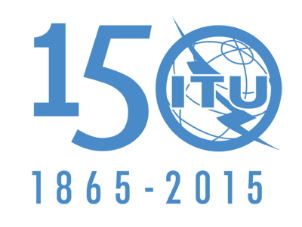 МЕЖДУНАРОДНЫЙ СОЮЗ ЭЛЕКТРОСВЯЗИИсточник: Документ 1/142(Rev.2)Приложение 5 
к Документу 1/1004-RИсточник: Документ 1/142(Rev.2)11 сентября 2015 годаИсточник: Документ 1/142(Rev.2)1-я Исследовательская комиссия по радиосвязи1-я Исследовательская комиссия по радиосвязипроект пересмотра резолюции мсэ-r 58проект пересмотра резолюции мсэ-r 58